RYTMY MARCINA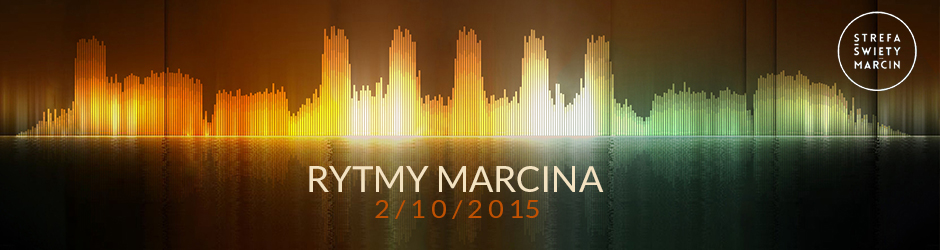 2.10 / g. 17-22ul. Święty Marcin wstęp wolny / bilety na seanse w Kinie Pałacowym 1 złRytmy Marcina popłyną przez środek Poznania już po raz trzeci. Chcemy w ten sposób świętować Międzynarodowy Dzień Muzyki, spędzić wspólnie czas i odkrywać śródmiejskie zakamarki.
W ten niecodzienny wieczór muzyka wypełni ulicę Św. Marcin, rozbrzmiewając we wnętrzach budynków  oraz na podwórzach i chodnikach. Nie zabraknie muzyki klasycznej, rozrywkowej, a nawet tanecznej. Chór Poznańskie Słowiki wystąpi w zabytkowych wnętrzach kościoła św. Marcina. W nastrój retro, w geometrycznym środku Poznania wprowadzi nas Swing Craze. Gitarę usłyszymy z kolei pod numerem 51, w miejscu ważnym dla miłośników hiszpańskiej kuchni. Tegoroczna odsłona Rytmów Marcina to także okazja do eksperymentu. Samodzielne komponowanie dźwięków miasta możliwe będzie dzięki stworzonemu przez poznańskich muzyków instrumentowi, Fonomapie. Specjalnie na Rytmy Marcina szerzej udostępnione zostanie także Sensorium, umiejscowiona w wieży Zamku instalacja dźwiękowa Rafała Zapały. Ważnym elementem Rytmów Marcina będą także spotkania, warsztaty i seanse. Marta Buczkowska opowie o związkach między muzyką a architekturą, 
a przedstawiciele Towarzystwa Pomocy Głuchoniewidomym, mieszczącego się przy ul. Św. Marcin, wprowadzą nas w świat osób niesłyszących i ich rozumienie muzyki. Na Rytmy Marcina zapraszamy na ulicę Św. Marcin w piątek, 2 października, w godzinach 17.00-22.00. Szczegółowy program dostępny będzie na stronach internetowych CK ZAMEK, a w dniu imprezy w punkcie informacyjnych przed CK ZAMEK. Na koncerty i warsztaty wstęp wolny. Wstęp na seanse w Kinie Pałacowym 1 zł.PROGRAMg. 17-17.30Opera na wietrzeMiejsce po dawnym pomniku A. Mickiewicza przy kościele św. Marcina, ul. Św. Marcin 13Zapraszamy na muzyczne spotkanie z klasyką muzyki filmowej, opery i musicalu. Wystąpią: Agnieszka Sokolnicka – sopran, Dorota Zawadzka – sopran, Wojtek Sokolnicki – tenor. Koncert odbędzie się 
w niezwykłym miejscu, między kościołem św. Marcina, a dziewiętnastowieczną kamienicą Hebanowskich, na placu, który przed wojną gościł pierwszy w Polsce pomnik Adama Mickiewicza.
g. 17-17.45Koncert zespołu Barabaspodwórze kamienicy, ul. Św. Marcin 69Ich muzyka to podróż. Każdy kolejny utwór czy koncert to niepowtarzalne wydarzenie. Poszukując, przekraczają granice przeciętności. Dominika Barabas – wokal | instrumenty klawiszowe, Piotr Pawlus – gitary, Michał Francuzik – bas | synth, Mateusz Brzostowski – perkusja | elektronikaKoncert zespołu to nie tylko wydarzenie muzyczne, ale też ukoronowanie współpracy mieszkańców kamienicy, z których jeden jest członkiem zespołu Barabas oraz właściciela kamienicy: Towarzystwa Wiedzy Powszechnej i wszystkich ludzi skupionych wokół tworzącej się Koalicji ul. Św. Marcin, którym bliskie jest dobro ulicy.
g. 17-19Warsztaty z Republiką Rytmu Podcienia hotelu Lech, ul. Św. Marcin 74Warsztaty z Republiką Rytmu to możliwość spróbowania swoich sił gry na bębnach, gitarze czy djembe pod okiem  profesjonalnych muzyków. Ukoronowaniem warsztatów będzie wspólne jam session oraz pokaz improwizacji nauczycieli szkoły Republika Rytmu.
g. 17-19Hiszpańska gitaraBoutique Mediterranea, ul. Św. Marcin 51Boutique Mediterranea to nowe miejsce na Świętym Marcinie oferujące całą gamę hiszpańskich specjałów.  W Rytmy Marcina zaprasza na wieczór przy tapasie i hiszpańskiej gitarze na żywo.
g. 17-21Ukryty instrumentul. Św. Marcin 49„Ukryty instrument” ukrywa w sobie 276 dźwięków pochodzących z wnętrza dobrze znanego wszystkim instrumentu. Jaki to instrument? Trzeba rozpoznać go  poprzez samodzielne badanie rzeźby autorstwa Sebastiana i Viktoryii Grabowskich. Wyposażenie dźwiękowe przygotował kompozytor Jarek Kordaczuk. Jeśli masz w sobie zapał do eksperymentowania z dźwiękami, to instrument ten otworzy przed Tobą nowe możliwości! Projekt powstał w ramach 20. BIENNALE SZTUKI DLA DZIECKAg. 17-21FONOMAPA
ul. Św. Marcin 57FONOMAPA to unikalna instalacja multimedialna, pozwalająca na odkrywanie dźwięków miasta Poznania i tworzenie z nich własnych kompozycji. FONOMAPA umożliwia także odsłuchanie kompozycji stworzonych przez profesjonalnych twórców oraz uczestników warsztatów artystycznych Centrum Sztuki Dziecka. Do odkrywania nieznanych przestrzeni dźwiękowych zapraszają twórcy projektu: Patryk Lichota i Szymon Kaliski. Projekt powstał w ramach 20. BIENNALE SZTUKI DLA DZIECKA
g. 17, 17.30, 18, 18.30, 19, 19.30, 20, 20.30O co chodzi z tym Sensorium?CK ZAMEK, ul. Św. Marcin 80/82, spotkanie Hol wejściowy, przy czerwonej tubieSENSORIUM to instalacja dźwiękowa, powstała w ramach programu Rezydenci w Rezydencji w 2014. Autor, Rafał Zapała wypełnił pustą, monumentalną przestrzeń wieży zegarowej budynku głośnikami i skomponowaną muzyką. Jej odtwarzanie jest powiązane z reakcjami psychofizycznymi Zwiedzającego. Stany emocjonalne sczytywane za pomocą technologii biofeedacku  (fale mózgowe, tętno, reakcje elektryczne skóry itp.) współtworzą ostateczny kształt kompozycji. Podczas Rytmów Marcina zapraszamy na zwiedzanie tej niezwykłej instalacji. Wejście możliwe jest co pół godziny od g. 17. do 20.30. Liczba miejsc na każdy z seansów ograniczona. Bezpłatne wejściówki do odbioru 2 października, od g. 12 do 20 w punkcie informacyjnym CK ZAMEK (czerwona tuba)
g. 18-19Poznańskie "West Side Story”podcienia Alf, okolice ul. Św. Marcin 52Niecodzienna przestrzeń podcieni biurowców Alfa stanie się podczas Rytmów Marcina plenerową scenerią spektaklu. Poznańska Scena Młodych zaprezentuje tutaj fragmenty przygotowanego przez nią widowiska „Poznańskie West Side Story, czyli Czas Krzysztofa Komedy i Józefa Stolarza". Wielkie światowe przeboje i polskie piosenki z lat 50 wprowadzą nas w klimat muzyki jazzowej i rozrywkowej tamtych lat. g. 18-19.15Pokaz dokumentów muzycznych z festiwalu OFF CINEMANowe Kino Pałacowe, ul. Św. Marcin 80/82bilety: 1 zł„Konkurs”, reż. Jakub Cuman, Polska 2011, 10’Film jest obserwacją eliminacji do Konkursu Chopinowskiego 2010. To impresja o świecie emocji uczestników konkursu, stawiająca pytania o celowość i sens rywalizacji w sztuce. „Samotność dźwięku”, reż. Jacek Piotr Bławut, Polska 2012, 26’Dokument przybliża postać mało znanego kompozytora – Tomasza Sikorskiego, na którego życiu zaważyły czasy komunizmu. Film śledzi losy artysty, którego niebywały talent i wrażliwość szły w parze z osamotnieniem.„W kole – muzyka na 12 wiolonczeli”, reż. Agnes Padrol Sureda, Julia Obiols Rovira, Niemcy 2012, 28’Film jest twórczym dokumentem, który ukazuje nowe możliwości dźwięku przestrzennego.  Eksperymentalny utwór „Muzyka na 12 wiolonczeli” napisany został przez Jaya Schwartza.g. 18-19Melodie ciszy i ciemnościTowarzystwo Wiedzy Powszechnej, ul. Św. Marcin 69Podczas spotkania pokażemy w jaki sposób osoby z uszkodzonym zmysłem wzroku oraz słuchu odbierają świat dźwięków. Kim są i w jaki sposób osoby głuchoniewidome funkcjonują w codzienności? Czy głuchoślepota przeszkadza w tańcu, śpiewaniu, graniu na instrumentach? Zapraszamy w imieniu Wielkopolskiej Jednostki Towarzystwa Pomocy Głuchoniewidomym, działającej na co dzień przy ulicy Św. Marcin.Prowadzące:
Judyta Piotrowicz (Tłumacz- Przewodnik osób głuchoniewidomych, Tłumacz Języka Migowego, wolontariusz Towarzystwa Pomocy Głuchoniewidomym Wielkopolskiej Jednostki Wojewódzkiej)
Jolanta Misiak (głuchoniewidoma, przewodnicząca Rady Klubu Towarzystwa PomocyGłuchoniewidomym Wielkopolskiej Jednostki Wojewódzkiej).
g. 18-21Dobra Muza w MeciePodwórze Kina Muza i Meta.serwis, ul. Św. Marcin 30Druga edycja Dobrej Muzy w Mecie w ramach Rytmów Marcina. Tym razem podwórko obok kina Muza wypełnią brzmienia z pogranicza dubtechno, hip hopu, klasycznego funku i odrobiny reggae. O dobrą zabawę zadba Pan Picik, Kamas i rbs. Start o 18, meta o 21.
g. 18-21Żonglowanie w Rytmach MarcinaNowa Czytelnia, ul. Św. Marcin 69Zapraszamy na niezwykle magiczny wieczór. Tego dnia będziecie mogli nauczyć się niepowtarzalnej umiejętności żonglerki. Co wprawimy w ruch? Zaczniemy od kolorowych piłek, które zaprzeczą prawu grawitacji, następnie poszerzymy wiedzę na temat Efektownego Tasowania Kart. Nasze popołudnie zakończymy tzw. Coin Roll`em, czyli sztuką manipulacji monetą. A wszystko w rytmie muzyki.
g. 18-21Vinyls on the StreetBlueberry Bar i Ristorante Bernardino,  ul. Św. Marcin 40Wieczór pod Alfami wypełni muzyka z płyt winylowych. Zagrają djs: Zisa & Sofa.
g. 18.30-19Skowronkowe rytmyschody przed CK ZAMEK, ul. Św. Marcin 80/82Tym razem w RYTMACH MARCINA zaprezentują się dwie młodsze grupy SKOWRONKÓW. Zaśpiewają niezwykle rytmiczny program muzyczny. Będzie dynamicznie i bardzo radośnie! Na koniec dziewczęta zaproszą publiczność do wspólnego tańca i zabawy.Wykonawcy: Chór Dziewczęcy Małe SKOWRONKI, Chór Dziewczęcy SKOWRONECZKIDyrygent – Julia Łynsza, Piano – Czesław Łynszag. 19-19.45Śpiewniki domowepoczątek spaceru: schody Collegium Historicum, ul. Św. Marcin 78Stanisław Moniuszko skomponował około 300 pieśni, z których większość znalazła się w dwunastu tomach Śpiewników domowych. Cykl koncertów o tym samym tytule, który poznamy podczas muzycznego spaceru, jest powrotem do idei prywatnego, intymnego muzykowania Moniuszki. Scenerią trzech reżyserowanych koncertów będą różne budynki przy ulicy Święty Marcin. Każde miejsce to kolejna historia zaklęta w czterech ścianach i dźwiękach pieśni. g. 19- 21Swingowa potańcówka ze Swing Crazegeometryczny środek Poznania, narożnik ul. Św. Marcin i ul. GwarnejChodnik na narożniku ul. Św. Marcin i Gwarnej na ten wieczór przerodzi się w taneczny parkiet, rodem z Nowego Jorku lat 30. i 40. Tańczyć będziemy charlestona, authentic jazz i lindy hop. Podstawowych kroków nauczą nas członkowie grupy Swing Craze.
g. 19.15-20Poznańskie Słowiki u świętego Marcinakościół św. Marcina, ul. Św. Marcin 13W jednym z najstarszych kościołów Poznania wysłuchać będziemy mogli chóralnych arcydzieł polskiego i europejskiego renesansu i baroku, w wykonaniu znakomitego Chóru Chłopięcego i Męskiego Filharmonii Poznańskiej.Dyrygent – Maciej Wieloch, Organy – Maciej Bolewski
g. 19.30-20.30Dźwięki miasta. Architektura i muzyka w XX wiekuTowarzystwo Wiedzy Powszechnej, ul. Św. Marcin 69Cywilizacja człowieka realizuje się poprzez kulturę i choć na pierwszy rzut oka powiązania architektury i muzyki wydają się być nierzeczywiste i niepraktyczne, to obie dziedziny są wyrazem kreatywnej i emocjonalnej twórczości społeczeństwa. Na związki obu dziedzin sztuki wskazuje chociażby identyczne słownictwo stosowane przy opisywaniu utworu architektonicznego jak i muzycznego – rytm, barwa, dynamika, forma, harmonia, kompozycja i inne, wskazujące na istnienie wspólnego języka elementów kompozycyjnych dla obu sztuk. Podczas wykładu przedstawione zostaną punkty zbieżne dla obu dziedzin, przede wszystkim badając przestrzeń dla dźwięku oraz muzykalność przestrzeni – to, że obie potrafią być nierozerwalnie związane.Prowadzenie: Marta Buczkowska
g. 20-20.30Momos – drwiny, kpiny i żartinybar kawowy Kociak,  ul. Św. Marcin 28Koncert „Drwiny, kpiny i żartiny” to prapremiera cyklu pieśni Jerzego Fryderyka Wojciechowskiego „Momos I”. Momos to bóg grecki, który za wyśmiewanie się z innych bogów został wygnany z Olimpu. Wojciechowski, w ramach drwin, tworzy swoje pieśni do słów popularnych żartów o Jasiu. W ten sposób chce zakpić, ale i zagrać (na strunach fortepianu i strunach głosowych sopranistki) na nosie wszystkim tym, którzy uważają muzykę klasyczną za poważną. Wystąpią: Marta Kruszona i Agnieszka Skorupag. 20-20.30Orkiestra KuSza - na Św. Marciniepodcienia Alf, okolice ul. Św. Marcin 52Orkiestra KuSza – czyli kulturka i szacuneczek, jest zespołem przyjacielsko rodzinnym. Muzyków cieszą najbardziej spontaniczne występy w plenerze. Podczas występu będzie można usłyszeć między innymi melodie ludowe, muzykę z bajek i piosenki z Poznania.
g. 21-21.30Hoketus MartinusMiejsce spotkania przy Azalia Chińska Restauracja, ul. Św. Marcin 34Hoketus Martinus – to kompozycja na 8 głosów, 8 instrumentów perkusyjnych oraz warstwę elektroniczną i ulicę św. Marcin.Hoketus – to technika z późnośredniowiecznej muzyki polifonicznej polegająca na naprzemiennej wymianie dźwięków między głosami – kiedy jeden głos gra, inny pauzuje. Technika ta stanie się podstawą ruchu dźwięku w przestrzeni ulicy. Muzycy będą znajdowali się w oknach kamienic ul. św Marcin i wykonają kompozycję w relacji do architektury i jej właściwości akustycznych. Przebieg utworu będzie strukturyzować warstwa elektroniczna, złożona z dźwięków dzwonków mieszkań znajdujących się w tej części miasta. Skrywane wewnątrz kamienic odgłosy zostaną uwolnione w przestrzeń publiczną. Dzwonki jako inicjalne sygnały przejścia w prywatność mieszkańców będą dialogować ze sobą i krążyć wraz z dźwiękami muzyków pomiędzy lewą i prawą stroną osi ulicy.Patryk Lichota – koncepcja, kompozycjaBorys Słowikowski – prowadzenie zespołu perkusyjnegoPaulina Zielińska – prowadzenie zespołu wokalnegoYuliia Andriichuk – opracowanie graficzne
g. 21-22Klubowo w BBBBlueberry Bar, ul. Św. Marcin 40Między g. 21 a 22, na hasło „Rytmy Marcina”, wstęp na imprezę taneczną do klubu jest bezpłatny.----------------------------------------------------------Dział Promocji CK ZAMEK / ul. Św. Marcin 80/82, 61-809 Poznań / promocja@ckzamek.pl / tel. 61 64 65 271 Rzeczniczka prasowa  Centrum Kultury ZAMEK w Poznaniu Martyna Łokuciejewskam.lokuciejewska@ckzamek.pl / tel. 61 64 65 270 / 607 609 027Koordynatorka cykluMaria Fenrychm.fenrych@ckzamek.pl / tel. 61 6465 288Punkt informacyjny będzie znajdował się przed CK ZAMEK. 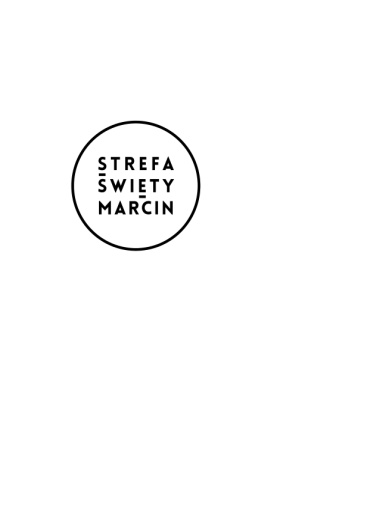 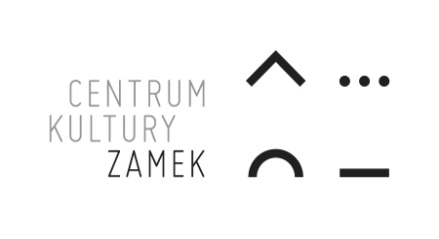 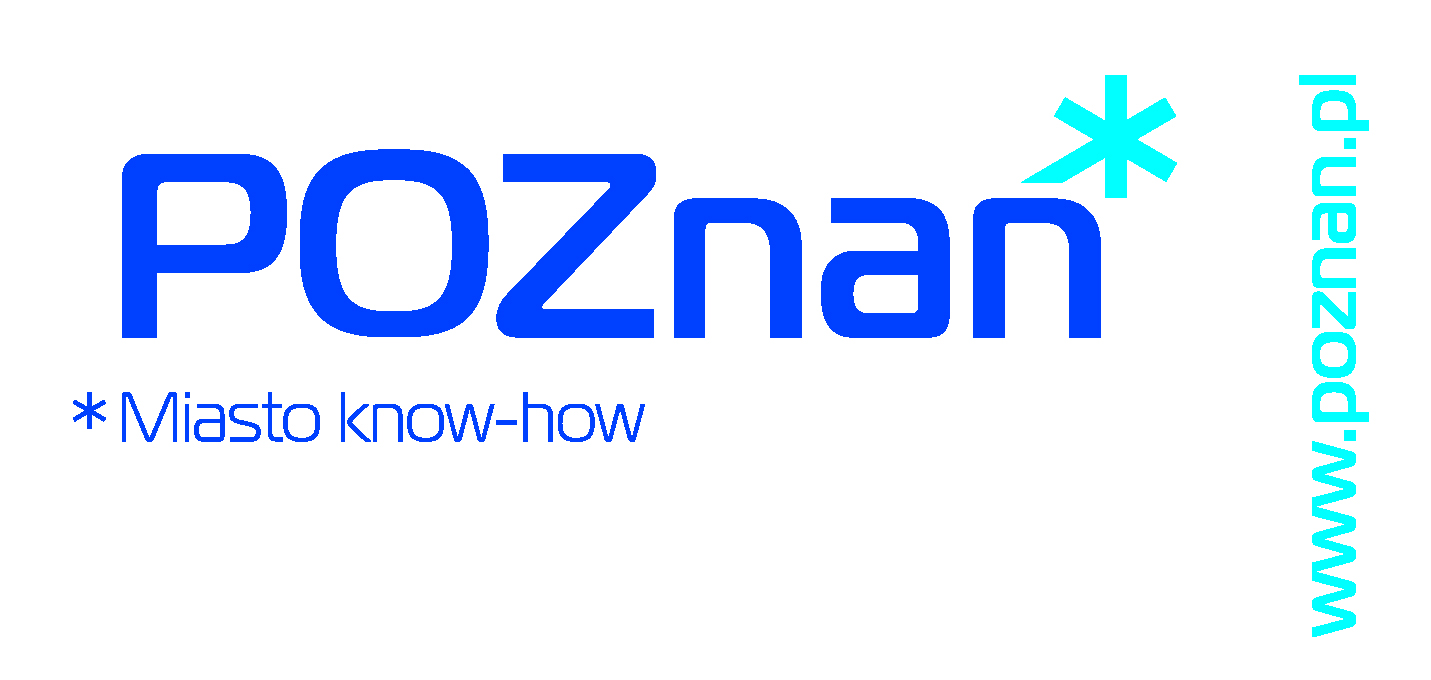 Organizator: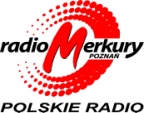 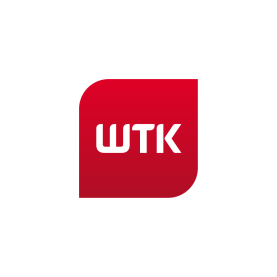 Patronat: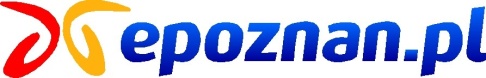 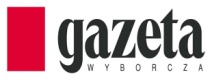 